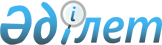 О внесении дополнения в постановление Кабинета Министров Республики Казахстан от 30 октября 1992 года N 906Постановление Правительства Республики Казахстан от 31 октября 2003 года N 1085

      В целях дальнейшего развития торгово-экономических отношений и культурных связей и увеличения грузопассажирского потока из других государств Правительство Республики Казахстан постановляет:




      1. Внести в 
 постановление 
 Кабинета Министров Республики Казахстан от 30 октября 1992 года N 906 "О пунктах пропуска в Республике Казахстан" следующее дополнение:



      пункт 3 дополнить абзацем пятым следующего содержания:



      "морской порт "Баутино" в п. Баутино Мангистауской области".




      2. Министерству иностранных дел Республики Казахстан в установленном порядке довести до сведения представительств заинтересованных иностранных государств информацию об открытии пункта пропуска для морских международных перевозок.




      3. Настоящее постановление вступает в силу со дня подписания.


      

Премьер-Министр




      Республики Казахстан


					© 2012. РГП на ПХВ «Институт законодательства и правовой информации Республики Казахстан» Министерства юстиции Республики Казахстан
				